МУНИЦИПАЛЬНОЕ  БЮДЖЕТНОЕ  ДОШКОЛЬНОЕ ОБРАЗОВАТЕЛЬНОЕ  УЧРЕЖДЕНИЕ «ЦЕНТР РАЗВИТИЯ РЕБЕНКА» -ДЕТСКИЙ САД №51 «РОДНИЧОК»,    ПЕРВОЙ   КАТЕГОРИИ  С.  КАГАЛЬНИК(СТРУКТУРНОЕ ПОДРАЗДЕЛЕНИЕ)«День Эколят» в подготовительной группе«Экологический кроссворд» 										Воспитатель:										Корсун С.В.Учитель-логопед:Абраменко Ю.А.Сегодня в группе "Ромашка" прошло мероприятие на тему " Экологический кроссворд". Цель и задачи: Дать понятие о кроссворде, как интеллектуальной загадке - головоломке, представляющей собой переплетение клеточек, которые заполняются словами по заданным значениям. Формировать  систему экологических знаний. Закрепить представление об объектах и явлениях  природы. Воспитывать чувство близости, заботы и бережного отношения к природе.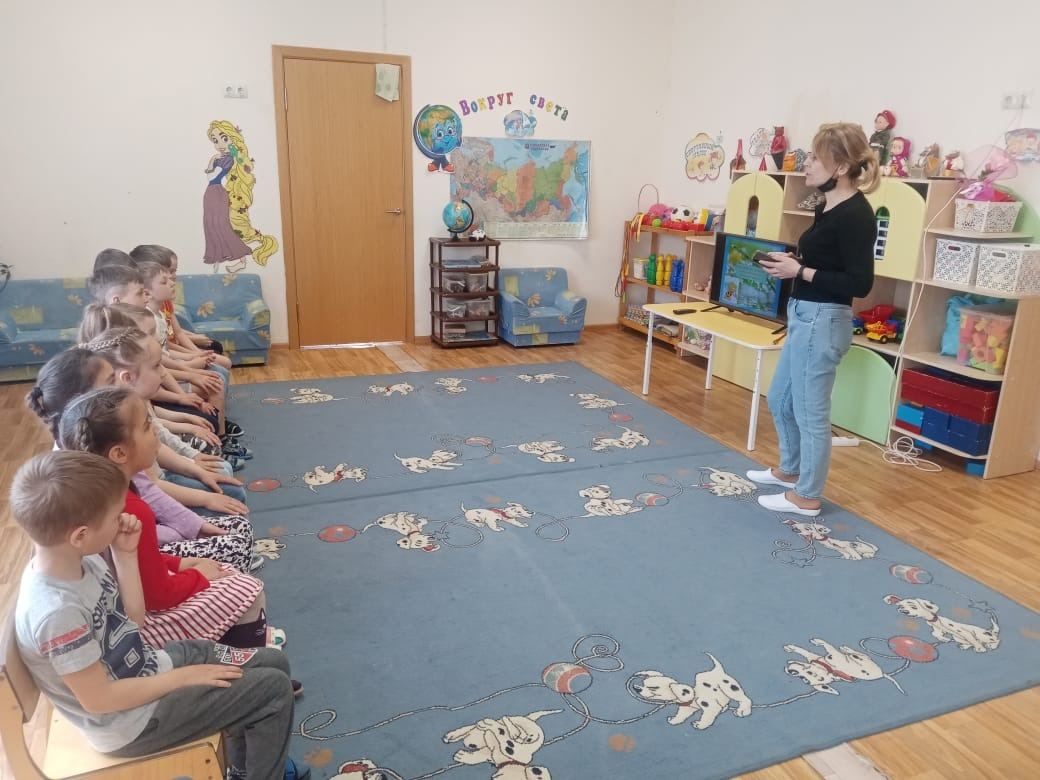 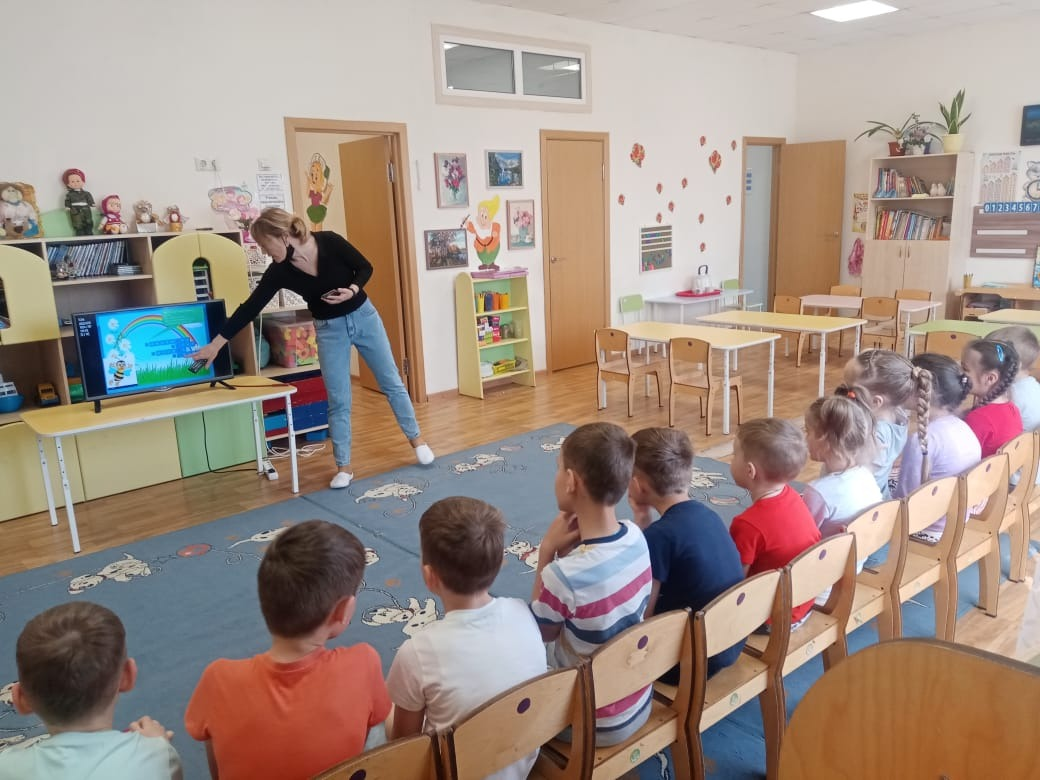 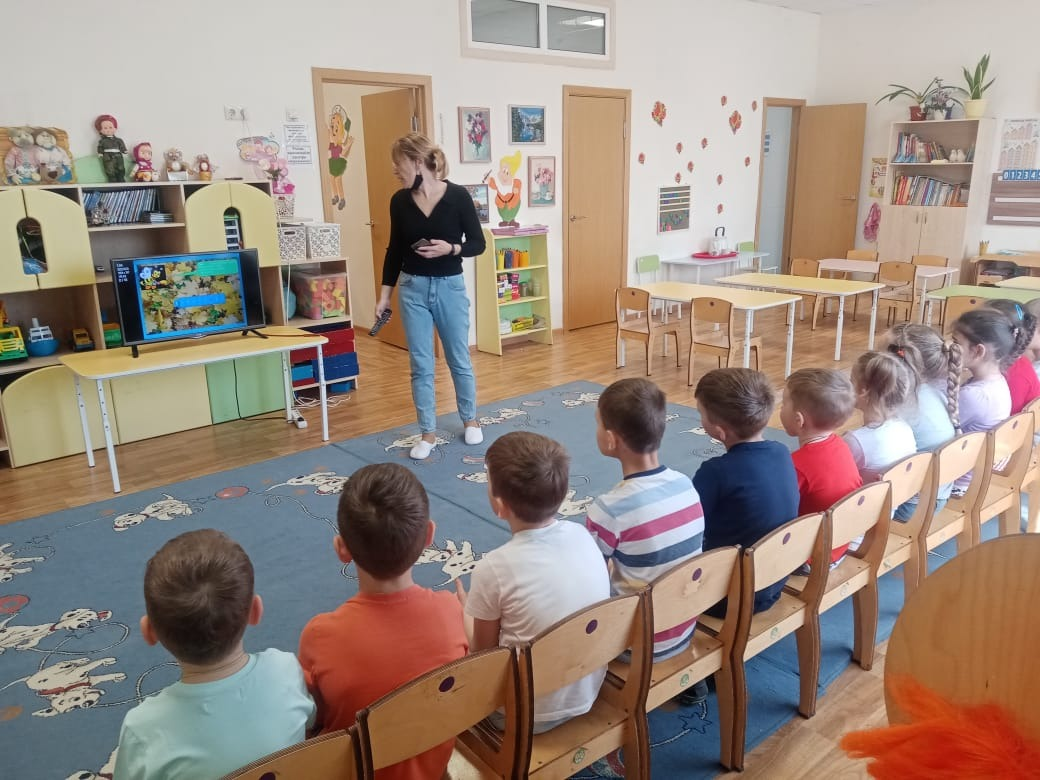 